Having A PartyClap your hands! 	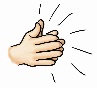 Shout for joy! (Hooray!) Celebrating the birth of a boy!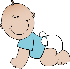 Jump around! Make it swing!We’re having a party so ev’ryone sing:We’re having a party - isn’t it great?Having a party, let’s celebrate!Come on in, join the fun!We’re having a party for everyone!Come on down, Don’t be late.Come and join us, The feeling is great.Jump around! Make it swing!We’re having a party, so ev’ryone sing:We’re having a party - isn’t it great?Having a party, let’s celebrate!Come on in, join the fun!We’re having a party for everyone!We’re having a party - isn’t it great?Having a party, let’s celebrate!Come on in, join the fun!We’re having a party for everyone!Having a party, Having a party,Having a party… tonight!